Napomena: Ispit se može pogledati u bilo koje vrijeme. Oni koji žele odgovarati za višu trebaju se javiti do kraja tjedna.Ocjenjivanje:50 – 59%	260 – 74%	375 – 89%	490+		5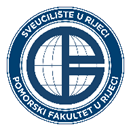 POSLOVNIK KVALITETEOznakaPP-02/OB-01DOKUMENTIRANI OBRASCIIzdanje1/1Evidencija izvedene nastave i nazočnosti studenataDatum15.03.2018.Evidencija izvedene nastave i nazočnosti studenataOdobrioA. Perić Hadžić, v.rEvidencija izvedene nastave i nazočnosti studenataBr. Str.1/1Studijski programBrodostrojarstvoBrodostrojarstvoBrodostrojarstvoBrodostrojarstvoBrodostrojarstvoBrodostrojarstvoBrodostrojarstvoBrodostrojarstvoRazina stud.Razina stud.Razina stud.PDPDPDNastavni predmetRad na simulatoru 1Rad na simulatoru 1Rad na simulatoru 1Rad na simulatoru 1Rad na simulatoru 1Rad na simulatoru 1Rad na simulatoru 1Rad na simulatoru 1Sem.VVOblik nast.Oblik nast.IIzvedena nastavaDatum18.02.2020.VrijemeVrijeme10:00 – 12:0010:00 – 12:0010:00 – 12:0010:00 – 12:00ProstorijaProstorija233233GrupasviRezultati zavrsog ispita (1. rok / 2. rok) i konačne ocjene                    1. rok                  2. rokRezultati zavrsog ispita (1. rok / 2. rok) i konačne ocjene                    1. rok                  2. rokRezultati zavrsog ispita (1. rok / 2. rok) i konačne ocjene                    1. rok                  2. rokRezultati zavrsog ispita (1. rok / 2. rok) i konačne ocjene                    1. rok                  2. rokRezultati zavrsog ispita (1. rok / 2. rok) i konačne ocjene                    1. rok                  2. rokRezultati zavrsog ispita (1. rok / 2. rok) i konačne ocjene                    1. rok                  2. rokRezultati zavrsog ispita (1. rok / 2. rok) i konačne ocjene                    1. rok                  2. rokRezultati zavrsog ispita (1. rok / 2. rok) i konačne ocjene                    1. rok                  2. rokRezultati zavrsog ispita (1. rok / 2. rok) i konačne ocjene                    1. rok                  2. rokRezultati zavrsog ispita (1. rok / 2. rok) i konačne ocjene                    1. rok                  2. rokRezultati zavrsog ispita (1. rok / 2. rok) i konačne ocjene                    1. rok                  2. rokRezultati zavrsog ispita (1. rok / 2. rok) i konačne ocjene                    1. rok                  2. rokRezultati zavrsog ispita (1. rok / 2. rok) i konačne ocjene                    1. rok                  2. rokRezultati zavrsog ispita (1. rok / 2. rok) i konačne ocjene                    1. rok                  2. rokREZULTATIREZULTATIREZULTATIREZULTATIREZULTATIREZULTATIREZULTATIREZULTATIREZULTATIREZULTATIREZULTATIREZULTATIREZULTATIREZULTATIREZULTATIPrezime i imePrezime i imeZavršniZavršniKonačnoKonačnoNapomeneNapomeneNapomeneNapomeneNapomeneNapomeneNapomeneNapomeneNapomeneAcinger IgorAcinger Igor56% (2)56% (2)22može za višumože za višumože za višumože za višumože za višumože za višumože za višumože za višumože za višuBabić MatejBabić MatejnpnpBabić Matej (Dean)Babić Matej (Dean)57% (2)57% (2)22može za višumože za višumože za višumože za višumože za višumože za višumože za višumože za višumože za višuBaričević JakovBaričević Jakov69% (3)69% (3)33Barić DamirBarić Damir53% (2)53% (2)22Batur GoranBatur Goran68% (3)68% (3)33Benac LovroBenac LovronpnpBenić IvorBenić IvornpnpBlagojević MiloradBlagojević MiloradnpnpBožić LaraBožić Lara65% (3)65% (3)33Bukovac AdrianoBukovac Adriano43% (1)43% (1)Nepismen, nedorečenNepismen, nedorečenNepismen, nedorečenNepismen, nedorečenNepismen, nedorečenNepismen, nedorečenNepismen, nedorečenNepismen, nedorečenNepismen, nedorečenCapić NikoCapić Niko49% (1/2)49% (1/2)22Cavedoni MatteoCavedoni MatteonpnpDolak VedranDolak Vedran61% (3)61% (3)33114 t/h – potrošnja PM?? 114 t/h – potrošnja PM?? 114 t/h – potrošnja PM?? 114 t/h – potrošnja PM?? 114 t/h – potrošnja PM?? 114 t/h – potrošnja PM?? 114 t/h – potrošnja PM?? 114 t/h – potrošnja PM?? 114 t/h – potrošnja PM?? Filiplić TomislavFiliplić Tomislav60% (3)60% (3)33Frlan DinoFrlan DinonpnpGalić BojanGalić BojannpnpGlavičić EmanuelGlavičić EmanuelnpnpGrabar FilipGrabar FilipnpnpGrubišić PatrikGrubišić Patrik66% (3)66% (3)33Gržić IvanGržić Ivan78% (4)78% (4)44Juretić KarloJuretić Karlo81% (4)81% (4)44Jurinović MarkoJurinović MarkonpnpJurišić DejanJurišić Dejan40% (1)40% (1)NedorečenNedorečenNedorečenNedorečenNedorečenNedorečenNedorečenNedorečenNedorečenKomuškić IvanaKomuškić Ivana25% (1)25% (1)11Jako loše! Dolaznost. Ponovni upisJako loše! Dolaznost. Ponovni upisJako loše! Dolaznost. Ponovni upisJako loše! Dolaznost. Ponovni upisJako loše! Dolaznost. Ponovni upisJako loše! Dolaznost. Ponovni upisJako loše! Dolaznost. Ponovni upisJako loše! Dolaznost. Ponovni upisJako loše! Dolaznost. Ponovni upisKošćić KarloKošćić KarlonpnpKošta IvanKošta IvannpnpKovač MihaelKovač Mihael61% (3)61% (3)33Krnić BrunoKrnić Bruno95% (5)95% (5)55ČestitamČestitamČestitamČestitamČestitamČestitamČestitamČestitamČestitamKršul AlenKršul AlennpnpLončarić IvoLončarić Ivo66% (3)66% (3)33Lozo IvanLozo IvannpnpLukić IvanLukić Ivan68% (3)68% (3)33Mahulja MatkoMahulja MatkonpnpMarkanović IvanMarkanović Ivan35% (1)35% (1)Puno toga nejasnoPuno toga nejasnoPuno toga nejasnoPuno toga nejasnoPuno toga nejasnoPuno toga nejasnoPuno toga nejasnoPuno toga nejasnoPuno toga nejasnoMatejčić PatrikMatejčić Patrik59% (2)59% (2)22Može za višuMože za višuMože za višuMože za višuMože za višuMože za višuMože za višuMože za višuMože za višuMilardović MarinMilardović Marin74% (3/4)74% (3/4)44Molnar DamirMolnar Damir67% (3)67% (3)33Mrđenović DavidMrđenović David43% (1)43% (1)Puno toga nejasnoPuno toga nejasnoPuno toga nejasnoPuno toga nejasnoPuno toga nejasnoPuno toga nejasnoPuno toga nejasnoPuno toga nejasnoPuno toga nejasnoMrđenović MauroMrđenović MauronpnpObranović NikolaObranović NikolanpnpPajković IvanPajković Ivan59% (2)59% (2)22Nepismen, nedorečenNepismen, nedorečenNepismen, nedorečenNepismen, nedorečenNepismen, nedorečenNepismen, nedorečenNepismen, nedorečenNepismen, nedorečenNepismen, nedorečenPerić VanjaPerić VanjanpnpPerišić LjudevitPerišić Ljudevit92% (5)92% (5)55ČestitamČestitamČestitamČestitamČestitamČestitamČestitamČestitamČestitamPeruško KoradoPeruško Korado57% (2)57% (2)22Može za višuMože za višuMože za višuMože za višuMože za višuMože za višuMože za višuMože za višuMože za višuPolić FilipPolić Filip42% (1)42% (1)LošeLošeLošeLošeLošeLošeLošeLošeLošePravdica NinoPravdica Nino50% (2)50% (2)22LošeLošeLošeLošeLošeLošeLošeLošeLošePreksavec LukaPreksavec Luka54% (2)54% (2)22Ramzi MarioRamzi MarionpnpRebrović MarkoRebrović Marko26% (1)26% (1)Puno toga nejasnoPuno toga nejasnoPuno toga nejasnoPuno toga nejasnoPuno toga nejasnoPuno toga nejasnoPuno toga nejasnoPuno toga nejasnoPuno toga nejasnoRukavina LeoRukavina LeonpnpStojšić MihaelStojšić Mihael88% (4)88% (4)55Šaškin DarioŠaškin Dario40% (1)40% (1)Ne zna osnovne izraze, lošeNe zna osnovne izraze, lošeNe zna osnovne izraze, lošeNe zna osnovne izraze, lošeNe zna osnovne izraze, lošeNe zna osnovne izraze, lošeNe zna osnovne izraze, lošeNe zna osnovne izraze, lošeNe zna osnovne izraze, lošeŠegon AntonioŠegon Antonio46% (1)46% (1)LošeLošeLošeLošeLošeLošeLošeLošeLošeŠmehil KarloŠmehil KarlonpnpŠtefančić ZlatkoŠtefančić ZlatkonpnpŠtefanić JosipŠtefanić Josip54% (2)54% (2)22Tomašić MihaelTomašić Mihael91% (5)91% (5)55ČestitamČestitamČestitamČestitamČestitamČestitamČestitamČestitamČestitamVeljković GoranVeljković GorannpnpVidov PetarVidov Petar65% (3)65% (3)33Viduka MartinViduka MartinnpnpVrnoga LukaVrnoga LukanpnpZeko AnteZeko Ante75% (4)75% (4)44Zonka NikolaZonka NikolanpnpZubović AntonioZubović Antonio54% (2)54% (2)22Žgrablić ToniŽgrablić Toni86% (4)86% (4)44Može za višuMože za višuMože za višuMože za višuMože za višuMože za višuMože za višuMože za višuMože za višuKokotović BožidarKokotović Božidar71% (3)71% (3)33Upis naknadnoUpis naknadnoUpis naknadnoUpis naknadnoUpis naknadnoUpis naknadnoUpis naknadnoUpis naknadnoUpis naknadnoizvoditelj nastaveizvoditelj nastaveDean Bernečić  25.02.2019.Dean Bernečić  25.02.2019.Dean Bernečić  25.02.2019.Dean Bernečić  25.02.2019.Dean Bernečić  25.02.2019.Potpis